The Avenue Adventure Club @ Mildenhall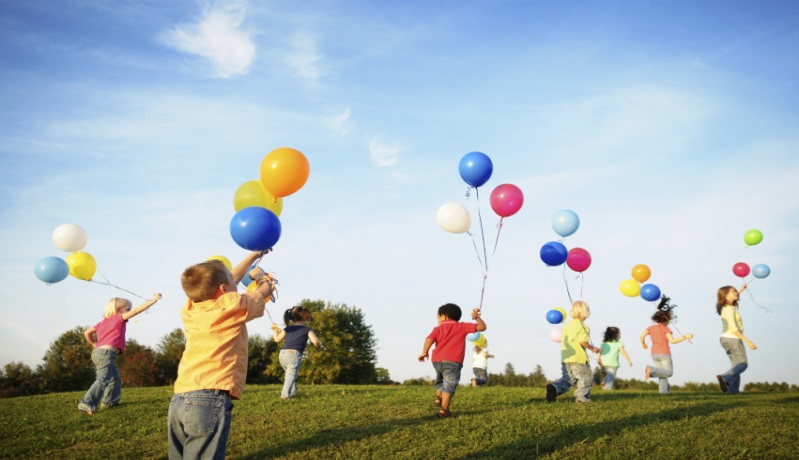 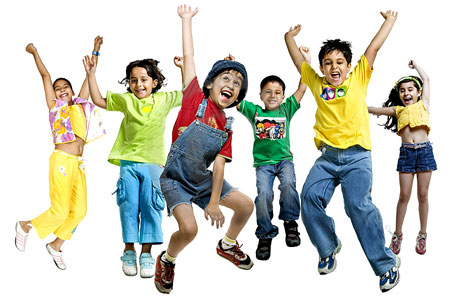 Summer Hoilday FunChildren under 12 yrs Thursday 26th July 2018  to Friday 31st August 2018 (excluding Monday 27th August 2017)To book a place on any of the days please call 01672 515763 or email Sophie@avenue-nursery.co.uk Daily price is £27 – including all meals – payment in advance please.No refunds given when places are booked and invoicedThe Avenue Day Nursery, Church Lane, Mildenhall, Marlborough, SN8 2LU WC 23rd JulyWC 30th JulyWC 6th AugustWC 13th AugustWC 20th AugustWC 27th AugustMondayXTrip Day Berkshire Talent Academy A day of tumbling, gymnastics and fitness (+£5)Trip Day Lydiard Park walk round the lake, picnic lunch and adventures in the play parkTrip DayFree Dog And  Coate Water Splash Park(+£9)Trip Day Avebury StonesWalk, Explore and Crafts XTuesdayXExploring the world around us Pond dipping And Forest Exploring  Trip Day Fairy and Dinosaur gardens and trail in the forestOr Mountain BikingTo the Forest Construction DayLego Building morningDen Building Afternoon   Trip DayCholderton, Charlie’s Farm(+£5)Avenue Forest SchoolRanger Westall and Ranger SpicerForest adventuresOrKite making and TestingWednesdaysXDesign and CreateMake, design and create t-shirts, sunglasses, hats and flip flop keyrings  Dance Work ShopCreate and preform our very own dance with Elibah School of Dance with a greatest showman themeBig Art Project Geri and SueBig Art MorningMovie Afternoon  Charlies Sport’s AcademyTeam games and sports day preparationDance Work ShopCreate and preform our very own dance with Elibah School of Dance with a greatest showman themeThursdaysDesign and MakeDesign and create clothing and accessoriesT-Shirts, Hats, Sun glasses and Flip Flop keyrings Design and MakeDesign and create a giant-sized rocket to blast into space.How will you make your rocket blast off and what will go the furthestAvenue Forest SchoolRanger Westall and Ranger Spicer Forest adventuresOrGrown your own And make your own fun healthy teaAvenue Forest SchoolRanger Westall and Ranger Spicer Forest adventuresOrSoap Making Dragon Den StyleAvenue Forest SchoolRanger Westall and Ranger Spicer Forest adventuresOrCircus Skills And The Greatest Showman-Avenue StyleAvenue Forest SchoolRanger Westall and Ranger SpicerForest adventuresOr Jewellery Making And Model Making FridayCinema Trip Watch the latest release! (+£5) First Aid4-hour children’s First aid course Find the Treasure Be the first team to find the treasure and raise the flagMildenhall play parkPlay games, picnic lunch and a village walk Cinema Trip £5 Extra Charge Party DayEnd of Summer PartyAnd Adventure ClubSports Day 